CERTIFICADO DE CESIÓN DE DERECHOSCiudad: Quito, EcuadorFecha: 29 de julio del 2022Por medio de la presente, yo, Sr. ISAIAS SIDDHARTA NUÑEZ CIFUENTESCon cédula de identidad/pasaporte Nº 1720194503CERTIFICOQue concedo permiso a Revista San Gregorio para que el artículo titulado: “Frecuencia de los grupos sanguíneos ABO y Rh en una muestra hospitalaria de la ciudad de Quito (Ecuador)”, mismo que ha sido aprobado para publicación en Revista San Gregorio con Id NUMERO DE Id DEL ARTÍCULO sea publicado en dicha revista bajo licencia creative commons 4.0 y divulgado en repositorios, indizaciones y bases de datos en los que se encuentra la revista o en otros que el comité editorial considere con fines de visibilidad de la ciencia.Y para que así conste a los efectos oportunos.  Firma de todos los autores del artículo:Firmado Autor Principal: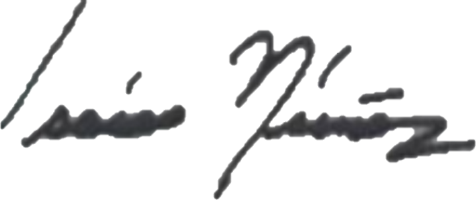 f:__________________________________________NUÑEZ CIFUENTES ISAIAS SIDDHARTA1720194503Nombres y dos apellidosNombres y dos apellidos% participaciónFirma1.Isaías Siddharta Núñez Cifuentes100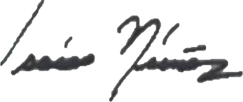 2.3.4.5.